Трубы железобетонные безнапорные. Технические условия (Разделы 1-4, Приложение 1) ГОСТ 6482-88
Группа Ж33ГОСУДАРСТВЕННЫЙ СТАНДАРТ СОЮЗА ССР


ТРУБЫ ЖЕЛЕЗОБЕТОННЫЕ БЕЗНАПОРНЫЕ

Технические условия

Reinforced concrete non-pressure pipes.
SpecificationsОКП 58 6221Дата введения 1990-01-01ИНФОРМАЦИОННЫЕ ДАННЫЕ1. РАЗРАБОТАН И ВНЕСЕН Всесоюзным научно-исследовательским институтом заводской технологии сборных железобетонных конструкций и изделий (ВНИИжелезобетон) Госстроя СССР

ИСПОЛНИТЕЛИ В.И.Мелихов, канд.техн.наук; К.А.Маврин, канд.техн.наук (руководители темы); Ю.А.Куприков; Э.И.Гомзина; Н.К.Козеева; Л.П.Фомичева; А.Л.Ционский, канд.техн.наук; А.Е.Шмурнов, канд.техн.наук; В.С.Широков, канд.техн.наук; М.Г.Коревицкая, канд.техн.наук; М.И.Токарь, канд.техн.наук; Т.А.Клейман; А.Г.Зорич; Л.П.Хлюпин; Н.Л.Рипс; В.П.Пономарев; В.М.Варешкин; Г.А.Хау; П.И.Кривошеев; В.Я.Бачинский; Д.Г.Вальчук; Е.В.Рудемино-Дусятский; Р.М.Колтовская; В.И.Пименова; В.И.Деньщиков2. УТВЕРЖДЕН И ВВЕДЕН В ДЕЙСТВИЕ Постановлением Государственного строительного комитета СССР от 30.09.88 N 2003. Взамен ГОСТ 6482.0-79, ГОСТ 6482.1-794. ССЫЛОЧНЫЕ НОРМАТИВНО-ТЕХНИЧЕСКИЕ ДОКУМЕНТЫНастоящий стандарт распространяется на железобетонные безнапорные раструбные и фальцевые трубы (далее - трубы) с круглым отверстием, изготовляемые из тяжелого бетона и предназначенные для прокладки подземных трубопроводов, транспортирующих самотеком бытовые жидкости и атмосферные сточные воды, а также подземные воды и производственные жидкости, не агрессивные к железобетону и уплотняющим резиновым кольцам.

Если транспортируемая жидкость или грунты являются агрессивными по отношению к железобетону или уплотняющим резиновым кольцам, то трубы и резиновые кольца должны удовлетворять дополнительным требованиям, установленным в проекте трубопровода.

Стандарт не распространяется на железобетонные водопропускные трубы, укладываемые под насыпями железных и автомобильных дорог.1. ТЕХНИЧЕСКИЕ ТРЕБОВАНИЯ1.1. Трубы следует изготовлять в соответствии с требованиями настоящего стандарта по технологической документации, утвержденной в установленном порядке.1.2. Основные параметры и размеры1.2.1. Трубы подразделяются на типы:

Т - цилиндрические раструбные со стыковыми соединениями, уплотняемыми герметиками или другими материалами;

ТП - то же, с подошвой;

ТБ - цилиндрические раструбные с упорным буртиком на стыковой поверхности втулочного конца трубы и стыковыми соединениями, уплотняемыми резиновыми кольцами;

ТБП - то же, с подошвой;

ТС - цилиндрические раструбные со ступенчатой стыковой поверхностью втулочного конца трубы и стыковыми соединениями, уплотняемыми резиновыми кольцами;

ТСП - то же, с подошвой;

ТФП - цилиндрические фальцевые с подошвой и стыковыми соединениями, уплотняемыми герметиками или другими материалами.1.2.2. Форма, размеры и показатели материалоемкости труб должны соответствовать указанным в приложении 1.1.2.3. Трубы подразделяют на три группы по несущей способности:

первую - при расчетной высоте засыпки грунтом 2 м;

вторую - при расчетной высоте засыпки грунтом 4 м;

третью - при расчетной высоте засыпки грунтом 6 м.

Допускается для конкретных условий строительства трубопровода применять трубы при другой расчетной высоте засыпки грунтом.1.2.4. Прочностные характеристики труб должны обеспечивать их эксплуатацию при расчетной высоте засыпки грунтом в усредненных условиях, которым соответствуют:

основание под трубой - грунтовое плоское для труб без подошвы диаметрами условного прохода (Dу) до 500 мм включ. и труб с подошвой всех диаметров или грунтовое профилированное с углом охвата 90° для труб без подошвы Dу более 500 мм;

засыпка - грунтом плотностью 1,8 т/мс нормальным уплотнением для труб без подошвы Dу до 800 мм включ. и труб с подошвой всех диаметров или повышенным уплотнением для труб без подошвы Dу более 800 мм;

временная нагрузка на поверхности земли НГ-60.
1.2.5. Армирование труб, в зависимости от их несущей способности, а также арматурные изделия труб приведены в приложении 2.1.2.6. Резиновые кольца круглого сечения, применяемые для стыковых соединений, изготовляют в соответствии с требованиями нормативно-технической документации (НТД) на эти кольца. Размеры колец в нерастянутом состоянии должны соответствовать указанным в табл. 1.Таблица 1мм1.2.7. Трубы обозначают марками в соответствии с требованиями ГОСТ 23009. Марка труб состоит из буквенно-цифровых групп, разделенных дефисом.

Первая группа содержит обозначение типа трубы, ее диаметр условного прохода в сантиметрах и полезную длину в дециметрах.

Во второй группе указывают несущую способность, обозначаемую арабской цифрой.

Пример условного обозначения (марки трубы типа Т,  600 мм, полезной длиной 5000 мм, третьей группы по несущей способности:Т60.50-3То же, трубы типа ТС,  1000 мм, полезной длиной 3500 мм, второй группы по несущей способности:ТС100.35-21.3. Характеристики1.3.1. Трубы должны быть прочными и трещиностойкими и при испытании их нагружением выдерживать контрольные нагрузки, указанные в табл. 2.Таблица 2
1.3.2. Трубы должны быть водонепроницаемыми и выдерживать внутреннее испытательное гидростатическое давление, равное 0,05 МПа (0,5 кгс/см).
1.3.3. Трубы должны удовлетворять требованиям ГОСТ 13015.0:

по показателям фактической прочности бетона (в проектном возрасте и отпускной);

по морозостойкости бетона;

по отклонению от толщины защитного слоя бетона до арматуры;

к маркам стали для арматурных изделий.1.3.4. Трубы следует изготовлять из тяжелого бетона по ГОСТ 26633 класса по прочности на сжатие В25.1.3.5. Нормируемую отпускную прочность бетона труб принимают равной 70% класса бетона по прочности на сжатие.

Указанную нормируемую отпускную прочность бетона на сжатие допускается уменьшать или увеличивать в соответствии с требованиями ГОСТ 13015.0.1.3.6. Водонепроницаемость бетона труб должна соответствовать марке по водонепроницаемости W4.1.3.7. Водопоглощение бетона труб не должно быть более 6 % по массе.1.3.8. Для армирования труб следует применять:

стержневую горячекатаную арматурную сталь классов А-I и А-III по ГОСТ 5781; 

проволоку класса Вр-I по ГОСТ 6727.1.3.9. Форма и размеры арматурных изделий и их положение в трубах должны соответствовать указанным в приложении 2.1.3.10. Сварные арматурные изделия должны удовлетворять требованиям ГОСТ 10922 и настоящего стандарта.1.3.11. Отклонения от номинального диаметра и длины каркаса, шаг спиральной арматуры каркасов не должны превышать ±5 мм.

Отклонения по числу шагов спиральной арматуры каркасов не должны превышать: 

±2 - для труб полезной длины 5 м;

±1 - для труб полезной длины 2,5 или 3,5 м. 
1.3.12. Значения действительных отклонений геометрических параметров труб не должны превышать предельных, указанных в табл. 3.Таблица 3
ммПримечания:1. Размеры труб, которые не приведены в табл. 3, являются справочными для изготовления форм.2. Для труб типа Т,  1600 мм допускается принимать предельные отклонения геометрических параметров, отличные от указанных в табл. 3, на основании расчета точности стыкового соединения по ГОСТ 21780-83 и при обеспечении выполнения требований настоящего стандарта по прочности и трещиностойкости труб.
1.3.13. Отклонения от перпендикулярности торцевой поверхности к продольной оси фальцевых труб не должны превышать, мм:10 - для труб диаметрами условного прохода 1000 - 1600 мм;12 - для труб диаметрами условного прохода 2000 - 2400 мм.1.3.14. Размеры раковин, местных наплывов и впадин на поверхности труб и их торцах, а также околов бетона не должны превышать указанных в табл. 4.Таблица 4
ммПримечание. Раковины на трубах, размеры которых превышают указанные в табл. 4, устраняют путем заделки раствором состава по массе 1:2 (цемент:песок).1.3.16. Трещины на поверхностях труб не допускают, за исключением усадочных шириной не более 0,05 мм.1.4. Комплектность1.4.1. Трубы типов ТБ, ТБП, ТС и ТСП поставляют потребителю в комплекте с резиновыми уплотняющими кольцами.1.5. Маркировка1.5.1. Маркировка труб - по ГОСТ 13015.2.

Маркировочные надписи следует наносить на наружную поверхность раструба или одного из концов фальцевой трубы.2. ПРИЕМКА2.1. Приемка труб - по ГОСТ 13015.1 и настоящему стандарту. При этом трубы принимают:

по результатам периодических испытаний - по показателям прочности трещиностойкости и водонепроницаемости труб, а также морозостойкости, водонепроницаемости и водопоглощения бетона;

по результатам приемо-сдаточных испытаний - по показателям прочности бетона (классу бетона по прочности на сжатие и отпускной прочности), соответствия арматурных изделий рабочим чертежам, прочности сварных соединений, точности геометрических параметров, толщины защитного слоя бетона до арматуры, качества бетонной поверхности, ширины усадочных трещин.

В процессе серийного производства периодические испытания труб нагружением для контроля их прочности и трещиностойкости могут не проводиться, если осуществляется неразрушающий контроль этих показателей по ГОСТ 13015.1.2.2. Периодические испытания труб по прочности и трещиностойкости проводят:  400-1600 мм - раз в 3 мес,  2000 и 2400 мм - раз в 6 мес.2.3. Периодические испытания труб на водонепроницаемость, а также бетона труб на водонепроницаемость и водопоглощение проводят раз в 3 мес.2.4. Трубы по показателям точности геометрических параметров, качества поверхностей (кроме стыковой поверхности раструба и втулочной части труб типов ТБ, ТС, ТБП и ТСП) и толщины защитного слоя бетона до арматуры следует принимать по результатам выборочного контроля.

Трубы типов ТБ, ТС, ТБП и ТСП по размерам и качеству стыковой поверхности раструба и втулочной части следует принимать по результатам сплошного контроля. Допускается осуществлять приемку этих труб по размерам стыковой поверхности раструба и втулочной части по результатам выборочного контроля, если осуществляется операционный контроль соответствующих размеров собранных форм перед формованием.

3. МЕТОДЫ КОНТРОЛЯ3.1. Испытания труб нагружением для контроля их прочности и трещиностойкости проводят в соответствии с требованиями ГОСТ 8829 и настоящего стандарта.3.1.1. Испытанию подвергают целую трубу или вырезанный из ее цилиндрической части отрезок длиной не менее 1 м.

Для испытания может быть использована труба, прошедшая гидростатическое испытание на водонепроницаемость.3.1.2. Схемы опирания и нагружения труб приведены:

раструбных - на черт. 1;

фальцевых - на черт. 2.
Черт. 1. Схема испытания раструбной трубы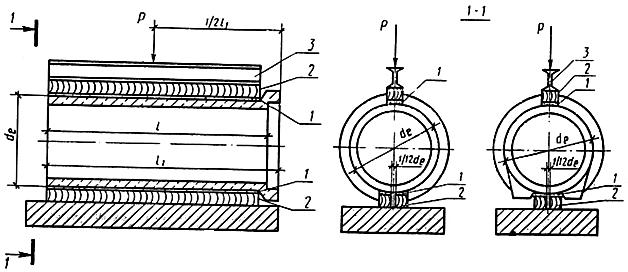 1 - резиновая прокладка или цементный раствор; 2 - деревянные бруски; 3 - стальная траверса

Черт. 1Трубу устанавливают горизонтально на два деревянных бруса, уложенных параллельно продольной оси трубы на неподвижное основание. Сверху на трубу устанавливают деревянный брус вдоль верхней образующей цилиндрической части, на него ставят стальную траверсу.

С целью равномерной передачи нагрузки на трубу под верхний брус и на нижние бруски укладывают выравнивающий слой цементного раствора или полосы листовой резины толщиной 20-30 мм. Резиновые полосы должны иметь твердость по Шору от 45 до 60.

Деревянные бруски должны быть сечением 100х100 мм.

Жесткость траверсы должна быть такой, чтобы ее прогиб при максимальном нагружении не превышал 1/720 длины испытываемой трубы.
Черт. 2. Схема испытания фальцевой трубы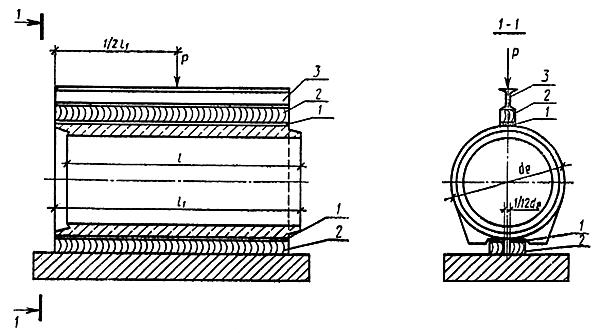 1 - резиновая прокладка или цементный раствор; 2 - деревянные бруски; 3 - стальная траверса

Черт. 23.1.3. Испытательное оборудование должно обеспечивать погрешность измерения нагрузки не более 3%.3.1.4. Нагружение при испытании проводят ступенями равномерно, наращивая нагрузку в течение 2-3 мин до достижения 0,1 контрольной (по проверке точности), указанной в табл. 2, и поддерживая ее в течение 10 мин. При достижении нагрузки, равной контрольной (по проверке трещиностойкости), измеряют наибольшую ширину раскрытия трещин измерительными лупами по ГОСТ 25706-83 или микроскопами по ГОСТ 14968.3.1.5. Прочность труб оценивают значением нагрузки, вызывающей одно из нижеследующих состояний, которые свидетельствуют, что сопротивление трубы действию этой нагрузки исчерпано:1) текучесть спиральной арматуры, что в трубах с двойным каркасом характеризуется шириной раскрытия трещин более 1,5 мм; в трубах с одинарным каркасом - шириной раскрытия трещин более 2,0 мм;2) раздробление бетона от сжатия;3) разрыв спиральной арматуры;4) отрыв арматуры в шелыге или лотке трубы.3.1.6. Трубу считают выдержавшей испытание на прочность, если разрушение ее не произошло при контрольной нагрузке, указанной в табл. 2.3.1.7. Трубу считают выдержавшей испытание на трещиностойкость, если наибольшая ширина раскрытия трещин на поверхности трубы при нагрузке, указанной в табл. 2, окажется не более 0,2 мм.3.2. Гидростатическое испытание труб типов ТБ, ТБП, ТС, ТСП на водонепроницаемость следует проводить на установках, имеющих заглушки со стыками, конструкция которых аналогична конструкции стыкового соединения, принятого для труб указанных типов.

Испытание труб типов Т, ТП и ТФП следует проводить на установках с плоскими заглушками.3.2.1. Для испытания на водонепроницаемость отобранную трубу герметически закрывают с обоих концов заглушками и наполняют водой, не допуская образования "воздушных мешков", затем в течение 1 мин равномерно повышают давление до 0,05 МПа (0,5 кгс/см) и выдерживают трубу под этим давлением 10 мин.

Значение давления определяют на уровне шелыги трубы манометром по ГОСТ 2405. Допускается перед испытанием замачивать трубы в течение 48 ч в ванне или на испытательном стенде путем заполнения их водой.
3.2.2. Трубы считают выдержавшими испытание на водонепроницаемость, если к моменту его окончания не будет обнаружено просачивание воды сквозь стенку в виде течи или отдельных капель.Появление сырых пятен на наружной поверхности трубы не может служить основанием для браковки трубы.3.3. Прочность бетона на сжатие следует определять по ГОСТ 10180.

При испытании труб неразрушающими методами фактическую отпускную прочность бетона на сжатие следует определять ультразвуковым методом по ГОСТ 17624 или приборами механического действия по ГОСТ 22690.0 - ГОСТ 22690.4.3.4. Для оценки прочности бетона труб результаты испытаний вибрированных образцов-кубов умножают на переводной коэффициент, значение которого устанавливают опытным путем, в зависимости от технологии изготовления труб.3.5. Водонепроницаемость бетона следует определять по ГОСТ 12730.0 и ГОСТ 12730.5 на образцах, изготовленных вибрированием из бетонной смеси рабочего состава.3.6. Водопоглощение бетона труб следует определять по ГОСТ 12730.0 и ГОСТ 12730.3 на образцах, отобранных из разных мест трубы. Допускается использовать образцы трубы, испытанной на прочность. Образцы должны быть без видимых трещин.3.7. Морозостойкость бетона труб следует определять по ГОСТ 10060 на образцах, изготовленных вибрированием из бетонной смеси рабочего состава.3.8. Сварные арматурные изделия следует контролировать по ГОСТ 10922.3.9. Размеры и положение арматурных каркасов, а также толщину защитного слоя бетона до арматуры следует определять по ГОСТ 17625 и ГОСТ 22904.3.10. Размеры, отклонения от перпендикулярности торцевых плоскостей и качество поверхностей труб проверяют методами, установленными ГОСТ 26433.0 и ГОСТ 26433.1.3.11. Геометрические размеры контролируют металлическими рулетками по ГОСТ 7502, штангенциркулем по ГОСТ 166, нутромером по ГОСТ 868.

Все применяемые средства измерения должны быть не ниже 2-го класса точности.

Допускается применять специальные нестандартизованные средства измерения геометрических размеров, прошедшие метрологическую аттестацию в соответствии с ГОСТ 8.326.3.12. Размеры труб проверяют следующим образом:

толщину стенок на концах труб измеряют в четырех местах по двум взаимно перпендикулярным диаметрам;

наружные диаметры втулочного конца раструбных труб и их буртика, внутренний диаметр и глубину раструба измеряют по двум взаимно перпендикулярным диаметрам (максимальному и минимальному). Внутренний диаметр раструба следует измерять в средней части его глубины ();внутренний диаметр цилиндрической части труб измеряют по двум взаимно перпендикулярным диаметрам - максимальному и минимальному - на расстоянии 0,2-0,4 м от торца трубы;

диаметры и глубину фальцев в фальцевых трубах измеряют по двум взаимно перпендикулярным диаметрам. Диаметры фальцев измеряют в середине глубины фальцев (, );

высоту буртика труб измеряют в четырех местах по двум взаимно перпендикулярным диаметрам;

длину трубы измеряют по четырем образующим в двух диаметрально противоположных сечениях.

4. ТРАНСПОРТИРОВАНИЕ И ХРАНЕНИЕ4.1. Транспортирование и хранение труб - по ГОСТ 13015.4.4.2. Трубы следует хранить на складе готовой продукции в штабелях рассортированными по маркам.

Примечание. Трубы полезной длиной менее 5 м допускается хранить в вертикальном положении при обеспечении их устойчивости.4.2.1. Число рядов труб по высоте должно быть не более указанного в табл. 5.Таблица 54.2.2. Под нижний ряд труб штабеля должны быть уложены параллельно друг другу две подкладки на расстоянии 0,2 м длины трубы от ее торцев. Конструкция подкладок не должна позволять раскатываться нижнему ряду труб.
ПРИЛОЖЕНИЕ 1 (обязательное). ФОРМА, РАЗМЕРЫ И ПОКАЗАТЕЛИ МАТЕРИАЛОЕМКОСТИ ТРУБПРИЛОЖЕНИЕ 1
Обязательное 
1. Форма и параметры труб приведены:

типа Т - на черт. 3 и в табл. 6;

типа ТБ - на черт. 4 и в табл. 7;

типа ТС - на черт. 5, 10 и в табл. 8;

типа ТП - на черт. 6 и в табл. 9;

типа ТБП - на черт. 7 и в табл. 10;

типа ТСП - на черт. 8, 10 и в табл. 11;

типа ТФП - на черт. 9 и в табл. 12.

Трубы типов ТС и ТСП полезной длиной 2500 и 3500 мм изготовляют по технологии, допускающей полную немедленную распалубку.

Примечания.1. Трубы всех типов могут изготовляться большей полезной длины, чем указана в табл. 6-12.2. Трубы  1600-2400 мм допускается по согласованию с потребителем этих труб изготовлять меньшей полезной длины, чем указано в табл. 6, 7, 9, 10, 12, но не менее 2500 мм.
3. Допускается до 01.01.91 на действующем оборудовании изготовлять фальцевые цилиндрические трубы  400-2400 мм и раструбные  2000 и 2400 мм, а также трубы типов ТБ, ТС, ТБП и ТСП с размерами стыковых поверхностей, отличными от указанных в табл. 7, 8, 10, 11.4. Трубы типов ТБ и ТБП допускается изготовлять с технологическим уклоном стыковой поверхности раструба и втулочного конца до 2°.5. По технологическим условиям допускается изготовлять трубы с размерами раструбов  и , отличными от указанных в табл. 6-11, при соблюдении минимальной толщины стенки раструба, установленной настоящим стандартом.2. Марки и показатели материалоемкости (расход бетона и стали) труб в зависимости от их несущей способности приведены в табл. 13.

Черт. 3. Трубы типа Т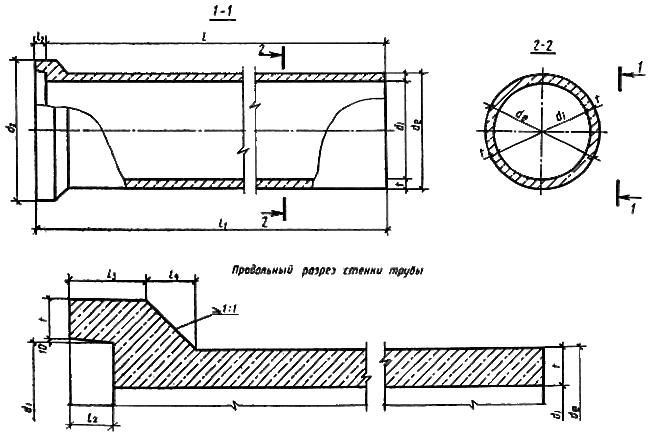 
Черт. 3Таблица 6Трубы типа ТЧерт. 4. Трубы типа ТБ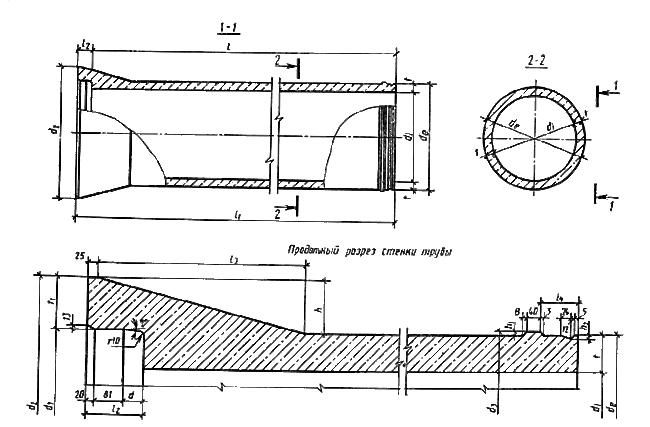 Черт. 4Таблица 7 
Трубы типа ТБЧерт. 5. Трубы типа ТС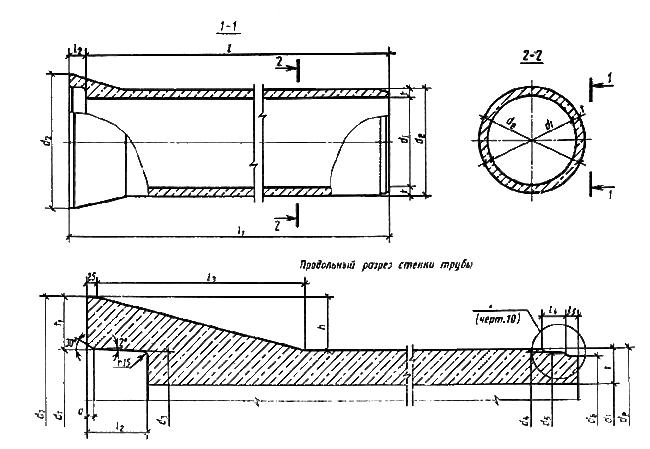 Черт. 5Таблица 8Трубы типа ТСЧерт. 6. Трубы типа ТП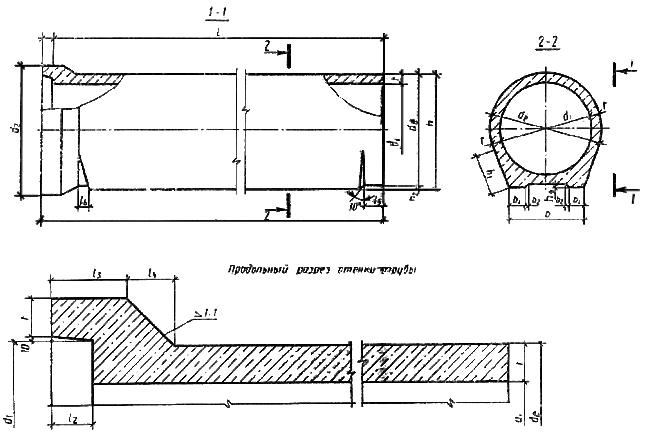 Черт. 6Таблица 9 Трубы типа ТПЧерт. 7. Трубы типа ТБП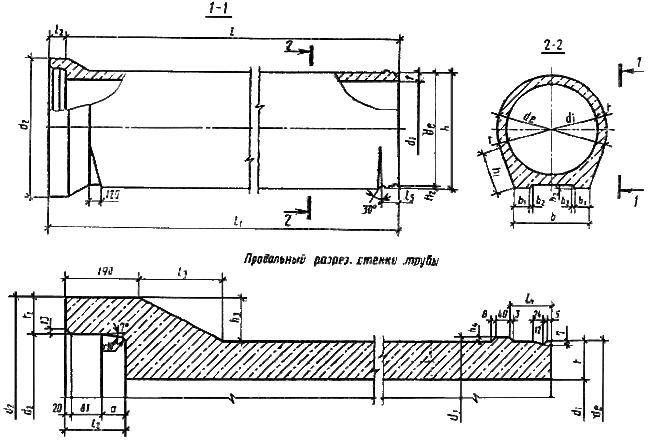 Черт. 7Таблица 10
Трубы типа ТБПЧерт. 8. Трубы типа ТСП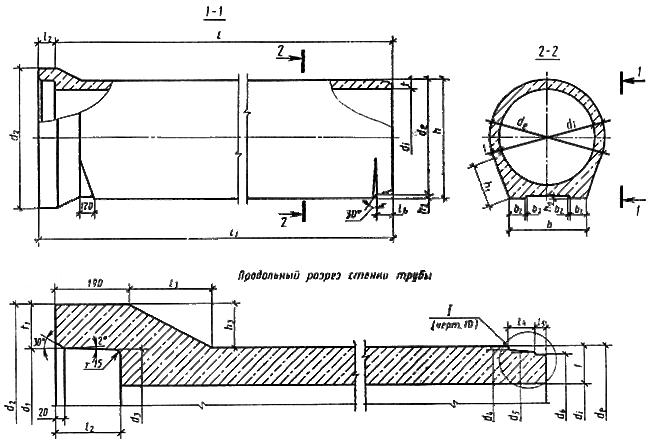 Черт. 8Таблица 11 
Трубы типа ТСП Черт. 9. Трубы типа ТФП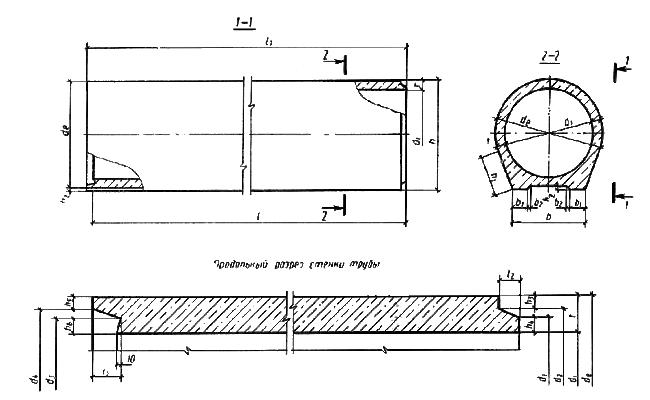 Черт. 9Таблица 12 
Трубы типа ТФПЧерт. 10. Трубы типа ТФП D(у)=400-1200 мм, D(у)=1400-1600 мм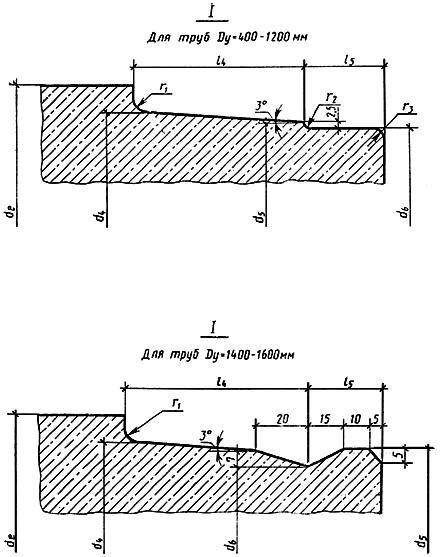 Черт. 10Таблица 13 Марки и показатели материалоемкостиОбозначение НТД, на который дана ссылкаНомер пункта, подпункта, приложенияГОСТ 8.326-783.11ГОСТ 166-803.11ГОСТ 868-823.11ГОСТ 2405-803.2.1ГОСТ 5781-821.3.8, приложение 2ГОСТ 5916-70Приложение 2ГОСТ 5927-70Приложение 2ГОСТ 6727-801.3.8, приложение 2ГОСТ 7502-803.11ГОСТ 7805-70Приложение 2ГОСТ 8829-853.1ГОСТ 10060-873.7ГОСТ 10180-783.3ГОСТ 10922-751.3.10, 3.8ГОСТ 11371-78Приложение 2ГОСТ 12730.0-783.5, 3.6ГОСТ 12730.3-783.6ГОСТ 12730.5-843.5ГОСТ 13015.0-831.3.3, 1.3.5ГОСТ 13015.1-812.1ГОСТ 13015.2-831.5.1ГОСТ 13015.4-844.1ГОСТ 14098-85Приложение 2ГОСТ 14968-693.1.4ГОСТ 17624-873.3ГОСТ 17625-833.9ГОСТ 21780-831.13.4ГОСТ 22690.0-77 -ГОСТ 22690.4-773.3ГОСТ 22904-783.9ГОСТ 23009-781.2. 7ГОСТ 25706-833.1.4ГОСТ 26433.0-853.10ГОСТ 26433.1-893.10ГОСТ 26633-851.3.4DуРазмеры резиновых колец для стыков трубРазмеры резиновых колец для стыков трубВнутренний диаметрДиаметр поперечного
сечения4004505005456006608008351000103524120012301400144016001650200020703024002480Контрольная равномерно распределенная нагрузка на метр
полезной длины трубы , кН/м (тс/м)Контрольная равномерно распределенная нагрузка на метр
полезной длины трубы , кН/м (тс/м)Контрольная равномерно распределенная нагрузка на метр
полезной длины трубы , кН/м (тс/м)Контрольная равномерно распределенная нагрузка на метр
полезной длины трубы , кН/м (тс/м)Контрольная равномерно распределенная нагрузка на метр
полезной длины трубы , кН/м (тс/м)Контрольная равномерно распределенная нагрузка на метр
полезной длины трубы , кН/м (тс/м), ммпо проверке прочностипо проверке прочностипо проверке прочностипо проверке трещиностойкостипо проверке трещиностойкостипо проверке трещиностойкостиГруппа по несущей способностиГруппа по несущей способностиГруппа по несущей способностиГруппа по несущей способностиГруппа по несущей способностиГруппа по несущей способностиперваявтораятретьявтораятретья
400
-32,4(3,3)47,1(4,8)
-17,8(1,8)25,9(2,6)
500
-41,2(4,2)53,0(5,4)
-22,7(2,3)29,2(3,0)
600
-42,2(4,3)53,9(5,5)
-23,2(2,4)29,6(3,0)800
-62,8(6,4)78,5(8,0)
-34,5(3,5)43,2(4,4)1000
-66,7(6,8)92,2(9,4)
-36,7(3,7)50,7(5,2)120051,0(5,2)80,4(8,2)127,5(13,0)28,0(2,9)44,2(4,5)70,1(7,1)140061,8(6,3)93,2(9,5)133,4(13,6)34,0(3,5)51,3(5,2)73,4(7,5)160074,5(7,6)104,0(10,6)156,9(16,0)41,0(4,2)57,2(5,8)86,3(8,8)200099,0(10,1)132,4(13,5)
-54,5(5,6)72,8(7,4)
-2400127,5(13,0)156,9(16,0)
-70,1(7,1)86,3(8,8)
-Предельное отклонение номинального значенияПредельное отклонение номинального значенияПредельное отклонение номинального значенияПредельное отклонение номинального значенияПредельное отклонение номинального значенияПредельное отклонение номинального значенияПредельное отклонение номинального значенияПредельное отклонение номинального значенияПредельное отклонение номинального значенияПредельное отклонение номинального значениявнутрен-
него
диаметра
трубытолщины
стенки
трубыдлины
трубынаружно-
го диа-
метра
втулоч-
ного конца труб
типов
Т иТПнаруж-
го диа-
метра
втулоч-
ного
конца
и бур-
тика
труб
типов
ТБ,ТБП,
ТС и
ТСП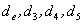 внутреннего
диаметра
раструба
труб типоввнутреннего
диаметра
раструба
труб типовглубины
растру-
ба тру-
быдиаметра
конусной
части
фальцев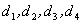 глу-
бины
фа-
льцевТ и ТПТБ, ТС, ТБП, ТСП
1234567891011400
500±4±4
±2±4±2600
800
±5-4
+5
±5±5+10--1000-51200
1400
1600
±6-5
+6+20
-10
±6±3
±6±3
±2 

±22000±8-6±8±8±42400+8 ±6 
Вид поверхности
трубыДиаметр или наи-
больший размер
раковиныВысота местного
наплыва (выступа)
или глубины впа-
диныГлубина
околов
бетона
торцовСуммарная длина
околов бетона
торцов на 1 м
ребраНаружная и внутренняя 
15
5
-
-Стыковая для труб типов ТБ, ТБП, ТС, ТСП 
63 (впадины)
2 (наплыва)--Торцевая 155550, ммЧисло рядов труб по высотеОт 400 до 1000 включ.412003От 1400 до 2400 включ.2, ммТипоразмер трубыРазмеры труб, ммРазмеры труб, ммРазмеры труб, ммРазмеры труб, ммРазмеры труб, ммРазмеры труб, ммРазмеры труб, ммРазмеры труб, ммРазмеры труб, ммРазмеры труб, ммСправочная
массатрубы, т400Т40.5040050053065050750,95500Т50.50500620650790
605100100150
851,4600Т60.506007207508901,7800Т80.50800960990117080
50001053,01000Т100.5010001200123014501001254,81200Т120.501200142014501690
1105110110200
1356,01400Т140.5014001620165018907,01600Т160.5016001840187021301201458,7,Типо-
размерРазмеры труб, мм
Размеры труб, мм
Размеры труб, мм
Размеры труб, мм
Размеры труб, мм
Размеры труб, мм
Размеры труб, мм
Размеры труб, мм
Размеры труб, мм
Размеры труб, мм
Размеры труб, мм
Размеры труб, мм
Размеры труб, мм
Размеры труб, мм
Размеры труб, мм
Размеры труб, мм
Спра-
вочнаяммтрубымасса
трубы,
т400ТБ40.504005005316845225076,5445145145365102920,95500ТБ50.50500620651834642
60
91,5
425
107
61,5600ТБ60.50600720751934742
59
5160
160
105
111,7800ТБ80.50800960991121098280109,5
50004821253,01000ТБ100.5010001200123114981222100133,55901494,81200ТБ120.5012001420145117401442
110144,5695170170
634
11516076,31400ТБ140.5014001620165119461646147,5745175175163137,31600ТБ160.50160018401878219618661201598451851856541251789,0,
ммТипо-
размер
трубы Размер трубы, ммРазмер трубы, ммРазмер трубы, ммРазмер трубы, ммРазмер трубы, ммРазмер трубы, ммРазмер трубы, ммРазмер трубы, ммРазмер трубы, ммРазмер трубы, ммРазмер трубы, ммРазмер трубы, ммРазмер трубы, ммРазмер трубы, ммРазмер трубы, ммРазмер трубы, ммРазмер трубы, ммРазмер трубы, ммРазмер трубы, ммРазмер трубы, ммРазмер трубы, ммСпра-
воч-
ная
массатрубы, т
400
ТС40.25
400
500
510
687
501
477
470
465
50
88,5
2500
2650
150
365
93,5
4
0,52ТС40.505000515040,95500ТС50.2550062063183762159658958425002660150,78ТС50.50601035000516042525108,51,5600ТС60.256007207319377216966896842500266016020,92ТС60.5050005160701,7800ТС80.3580096097112139619369299248012135003660482126,552,2ТС80.50500051603,01000ТС100.3510001200121214991202117611691164100143,535003670170590149,53,5ТС100.505000517054,81200ТС120.3512001420143317421422139713901385154,53500367517516134,5ТС120.50110500051756346,31400ТС140.3514001620163319481621159715911577157,535003690301642065,3ТС140.5050005190190757,31600ТС160.351600184018542172184218111805179112015935003690654166-6,5ТС160.50500051909,0 , ммТипо-
раз-
мерРазмеры труб, ммРазмеры труб, ммРазмеры труб, ммРазмеры труб, ммРазмеры труб, ммРазмеры труб, ммРазмеры труб, ммРазмеры труб, ммРазмеры труб, ммРазмеры труб, ммРазмеры труб, ммРазмеры труб, ммРазмеры труб, ммРазмеры труб, ммРазмеры труб, ммРазмеры труб, ммРазмеры труб, ммРазмеры труб, ммСпра-
вочная 
массатрубытрубы, т1000ТП100.501000120012301450100125123044030800160305,51200ТП120.5012001420145016901105000511011020013521012014505209601907,31400ТП140.5014001620165018901660650401200240408,81600ТП160.501600184018702130120145188066010,52000ТП200.4520002260230025801304500463013022016023015023107305013002605012,52400ТП240.302400270027403060150300031401402401802402750880160032012,0,
ммТипораз-
мер трубыРазмеры труб, мм 
Размеры труб, мм 
Размеры труб, мм 
Размеры труб, мм 
Размеры труб, мм 
Размеры труб, мм 
Размеры труб, мм 
Размеры труб, мм 
Размеры труб, мм 
Размеры труб, мм 
Размеры труб, мм 
Размеры труб, мм 
Размеры труб, мм 
Размеры труб, мм 
Размеры труб, мм 
Размеры труб, мм 
Размеры труб, мм 
Размеры труб, мм 
Размеры труб, мм 
Размеры труб, мм 
Размеры труб, мм 
Размеры труб, мм 
Спра-
вочная
масса трубы, т1000ТБП100.501000120012311430122010099,55951601601052101230440
30115
10800160
305,31200ТБП120.5012001420145116701440
110109,569
50005170170220115
22014505201259601906,81400ТБП140.5014001620165118761646112,57451751751660650
40128
13
1200
240
408,51600ТБП160.5016001840187821161866120119845185185230125230188066013810,0,
ммТипораз-
мер трубыРазмеры труб, ммРазмеры труб, ммРазмеры труб, ммРазмеры труб, ммРазмеры труб, ммРазмеры труб, ммРазмеры труб, ммРазмеры труб, ммРазмеры труб, ммРазмеры труб, ммРазмеры труб, ммРазмеры труб, ммРазмеры труб, ммРазмеры труб, ммРазмеры труб, ммРазмеры труб, ммРазмеры труб, ммРазмеры труб, ммРазмеры труб, ммРазмеры труб, ммРазмеры труб, ммРазмеры труб, ммРазмеры труб, ммРазмеры труб, ммРазмеры труб, ммРазмеры труб, ммРазмеры труб, ммСум-
марная 
мас-
сатрубы, т
1000
ТCП100.35
1000
1200
1212
1430
1202
1176
1169
1164
100
10935003670
170
1230
440
115
800
160
5
24,0 ТСП100.5050005170
70
180
30
30
55,5 
1200ТCП120.35
1200
1420
1433
1670
1422
1397
1390
1385
118,535003675
175
220
1450
520
125
960
190
35,0 ТСП120.50
11050005175
307,0 
1400ТCП140.35
1400
1620
1633
1876
1621
1597
1591
1577
121,535003690
1660
650
128
66,3 ТСП140.5050005190190
75
195
40
1200
240
409,0 
1600ТCП160.35
1600
1840
1854
2116
1842
1811
1805
1791
120
13135003690
230
1880
660
1387,5 ТСП160.505000519010,5 ,
мм Типораз-
мер трубыРазмеры труб, ммРазмеры труб, ммРазмеры труб, ммРазмеры труб, ммРазмеры труб, ммРазмеры труб, ммРазмеры труб, ммРазмеры труб, ммРазмеры труб, ммРазмеры труб, ммРазмеры труб, ммРазмеры труб, ммРазмеры труб, ммРазмеры труб, ммРазмеры труб, ммРазмеры труб, ммРазмеры труб, ммРазмеры труб, ммРазмеры труб, ммРазмеры труб, ммРазмеры труб, ммСпра-
вочная
массатрубы, т1000ТФП100.50100012001078111810741126100507055801230440
3041393737800160
305,31200ТФП120.50120014201280132412801334
110
50001450520
48
40
43
409601906,81400ТФП140.501400162014801524148015345090
75
1001660650
40
1200
240
408,51600ТФП160.501600184017001740169017501201880660
5050
454510,02000ТФП200.45200022602108216021002170130450045902310730
5054501300260
5011,82400ТФП240.302400270025102570251425901503000311095120275088065555557160032011,0Марка трубыРасход материаловРасход материаловМарка трубыРасход материаловРасход материаловБетон, мСталь, кгБетон, мСталь, кгТ40.50-2 
0,38 20,0 ТС160.35-1195,4Т40.50-3 25,6 ТС160.35-22,6 
259,3Т50.50-2 
0,56 27,3 ТС160.35-3375,5Т50.50-3 32,3 ТС160.50-1269,5Т60.50-2 
0,66 36,7 ТС160.50-23,6 
356,8Т60.50-3 
43,2 ТС160.50-3521,2Т80.50-2 
1,2 68,6 ТП100.50-2
2,2 88,6 Т80.50-3 
84,7 ТП100.50-3125,6Т100.50-2
1,9 88,6 ТП120.50-1132,3Т100.50-3125,6 ТП120.50-22,9 
189,4Т120.50-1 132,3ТП120.50-3273,4Т120.50-2 2,4 
189,4ТП140.50-1194,3Т120.50-3 273,7ТП140.50-23,5 
278,2Т140.50-1 194,3ТП140.50-3379,3Т140.50-2 2,8 
278,2ТП160.50-1251,6Т140.50-3 379,3ТП160.50-24,2 
342,2Т160.50-1 251,6ТП160.50-3497,3Т160.50-2 3,5 
342,2ТП200.45-1
5,0 450,9Т160.50-3 
497,3ТП200.45-2562,5ТБ40.50-2 
0,38 19,9 ТП240.30-1
4,8 456,4ТБ40.50-3 
25,4 ТП240.30-2547,0ТБ50.50-2
0,58 26,9ТБП100.50-2
2,1 89,4 ТБ50.50-3 
32,3ТБП100.50-3126,7ТБ60.50-2
0,68 36,6ТБП120.50-1133,5ТБ60.50-343,6ТБП120.50-22,7 
191,3ТБ80.50-2
1,2 68,3ТБП120.50-3276,2ТБ80.50-385,6ТБП140.50-1196,1ТБ100.50-2
1,9 88,2ТБП140.50-23,4 
279,9ТБ100.50-3123,7ТБП140.50-3381,8 
ТБ120.50-1132,5ТБП160.50-1253,6ТБ120.50-22,5 
188,4ТБП160.50-24,0 
344,8ТБ120.50-3278,4ТБП160.50-3501,4 
ТБ140.50-1197,2ТСП100.35-2
1,6 64,3 ТБ140.50-22,9 
280,5ТСП100.35-391,8 ТБ140.50-3388,6ТСП100.50-2
2,2 89,5 ТБ160.50-1256,3ТСП100.50-3126,9ТБ160.50-23,6 
346,9ТСП120.35-1105,6ТБ160.50-3513,1ТСП120.35-22,0 
147,5ТС40.25-2
0,21 10,4 ТСП120.35-3205,3ТС40.25-313,3 ТСП120.50-1142,5ТС40.50-2
0,38 19,9 ТСП120.50-22,8 
199,8ТС40.50-325,4 ТСП120.50-3283,9 
ТС50.25-2
0,31 14,2 ТСП140.35-1150,0ТС50.25-316,9 ТСП140.35-22,5 
210,4ТС50.50-2
0,58 26,9 ТСП140.35-3280,0ТС50.50-332,3 ТСП140.50-1205,4ТС60.25-2
0,37 19,1 ТСП140.50-23,6 
289,1ТС60.25-322,7 ТСП140.50-3390,0 
ТС60.50-2
0,68 36,6 ТСП160.35-1191,7ТС60.50-343,6 ТСП160.35-23,0 
257,1ТС80.35-2
0,88 48,8 ТСП160.35-3363,9ТС80.35-361,1 ТСП160.50-1264,3ТС80.50-2
1,2 68,3 ТСП160.50-24,2 
354,7ТС80.50-385,6 ТСП160.50-3509,6 
ТС100.35-2
1,4 63,2 ТФП100.50-2
2,1 84,2 ТС100.35-388,8 ТФП100.50-3117,9 
ТС100.50-2
1,9 88,4 ТФП120.50-1126,9ТС100.50-3123,9ТФП120.50-22,8 
180,1ТС120.35-1
1,8 104,5ТФП120.50-3266,0ТС120.35-2144,7ТФП140.50-1188,6ТС120.35-3207,5ТФП140.50-23,4 
268,0ТС120.50-1141,5ТФП140.50-3371,1ТС120.50-22,5 
196,8ТФП160.50-1246,0ТС120.50-3286,1ТФП160.50-24,0 
331,5ТС140.35-1151,5ТФП160.50-3490,0ТС140.35-22,1 
210,9ТФП200.45-1
4,7 438,1ТС140.35-3286,5ТФП200.45-2552,4 
ТС140.50-1207,8ТФП240.30-1
4,4 442,8ТС140.50-22,9 
289,4ТФП240.30-2537,5ТС140.50-3396,5